				                    	              Form JBCD-6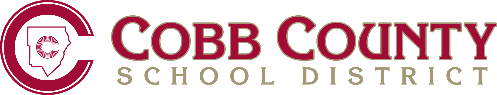 VICTIM OF VIOLENT CRIME REQUESTForms may be faxed, mailed, hand delivered, or e-mailed to the Student Support office.P. O. Box 1088, Marietta, GA  30061 ● Fax: 678-594-8557 ● e-mail: studentsupport@cobbk12.orgWith the attached documentation, I am verifying that my child has been the victim of a violent crime as defined in Administrative Rule JBCD-R at school or at a school sponsored event. I am requesting that my child be allowed to attend another Cobb County school for this year. I understand that good behavior, acceptable attendance, acceptable academic progress and good home/school relationship are required in order for this to remain valid. I also understand that bus transportation is not provided.  PLEASE PRINT OR TYPE											                                                (can be found on report card & progress reports)Parent/Guardian Signature: 								 Date: 				PLEASE DO NOT WRITE BELOW THIS LINE 						                DISTRICT USE ONLY******************************************************************************************Date Reviewed: ____________________		  Approved		 Denied      	Approved School: ______________________________________School Year:Student Name:  Student ID #:Date of Birth: Grade: Age: Gender: Parent/Guardian Name:Address:Apartment Complex Name:  Apartment Number:City:  Zip:Phone: Home:  Cell:  E-mail:School student currently attending: